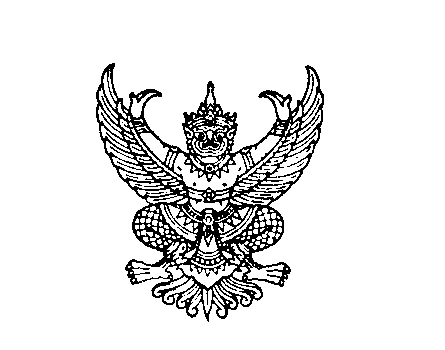 ประกาศมหาวิทยาลัยธรรมศาสตร์  เรื่อง กำหนดหลักเกณฑ์และอัตราเงินประจำตำแหน่งทางวิชาการและค่าตอบแทนทางวิชาการ 
ของพนักงานมหาวิทยาลัย สายวิชาการ 
พ.ศ. ๒๕๖๐..............................................โดยที่เป็นการสมควรกำหนดหลักเกณฑ์และอัตราเงินประจำตำแหน่งและค่าตอบแทนทางวิชาการของพนักงานมหาวิทยาลัย สายวิชาการอาศัยอำนาจตามความในมาตรา ๓๙ แห่งพระราชบัญญัติมหาวิทยาลัยธรรมศาสตร์ พ.ศ. ๒๕๕๘ และตามความในข้อ ๒๗ แห่งข้อบังคับมหาวิทยาลัยธรรมศาสตร์ ว่าด้วยการบริหารงานบุคคลพนักงานมหาวิทยาลัย พ.ศ. ๒๕๕๙ อธิการบดีโดยความเห็นชอบของคณะกรรมการบริหารบุคคล ในการประชุมครั้งที่ ๗/๒๕๖๐ เมื่อวันที่ ๒๐ พฤศจิกายน ๒๕๖๐ จึงออกประกาศ ไว้ดังนี้ ข้อ ๑ ประกาศนี้เรียกว่า “ประกาศมหาวิทยาลัยมหาวิทยาลัยธรรมศาสตร์ เรื่อง กำหนดหลักเกณฑ์และอัตราเงินประจำตำแหน่งทางวิชาการและค่าตอบแทนทางวิชาการของพนักงานมหาวิทยาลัย สายวิชาการ พ.ศ. ๒๕๖๐”ข้อ ๒ ประกาศนี้ให้ใช้บังคับตั้งแต่วันที่ ๑ มกราคม ๒๕๖๑ เป็นต้นไปข้อ ๓ ให้จ่ายเงินประจำตำแหน่งทางวิชาการและเงินค่าตอบแทนทางวิชาการแก่พนักงานมหาวิทยาลัย สายวิชาการ ในอัตราดังต่อไปนี้ข้อ ๔ พนักงานมหาวิทยาลัย สายวิชาการ มีสิทธิได้รับเงินประจำตำแหน่งทางวิชาการและค่าตอบแทนทางวิชาการ ตามข้อ ๓ ได้ ตั้งแต่วันที่ที่ได้รับแต่งตั้งให้ดำรงตำแหน่งทางวิชาการเป็นต้นไปข้อ ๕ พนักงานมหาวิทยาลัย สายวิชาการ ที่ได้รับบรรจุแต่งตั้งจากผู้ที่มีตำแหน่งทางวิชาการตามกฎหมายอยู่ก่อนแล้ว ให้มีสิทธิได้รับเงินประจำตำแหน่งทางวิชาการและค่าตอบแทนทางวิชาการ ตามข้อ ๓ ตั้งแต่วันที่ได้รับการบรรจุแต่งตั้งเป็นต้นไปในกรณีที่ยังไม่ได้รับจัดสรรงบประมาณจากสำนักงบประมาณเพื่อจ่ายเป็นเงินประจำตำแหน่งทางวิชาการและค่าตอบแทนทางวิชาการแก่พนักงานมหาวิทยาลัยสายวิชาการตามวรรคหนึ่ง ให้ส่วนงานจ่ายเงินตามข้อ ๓ จากเงินรายได้ของส่วนงานไปพลางก่อนจนกว่าจะได้รับการจัดสรรงบประมาณจากสำนักงบประมาณข้อ ๖ พนักงานมหาวิทยาลัย สายวิชาการ ที่ได้รับการแต่งตั้งให้ดำรงตำแหน่งทางวิชาการอยู่ก่อนวันที่ประกาศนี้มีผลใช้บังคับให้ได้รับเงินประจำตำแหน่งทางวิชาการและค่าตอบแทนทางวิชาการ ตามข้อ ๓ ตั้งแต่วันที่ประกาศนี้มีผลใช้บังคับเป็นต้นไป                 ประกาศ ณ วันที่  ๒๗ ธันวาคม พ.ศ. .๒๕๖๐                                                                 (ศาสตราจารย์ สมคิด เลิศไพฑูรย์)		 อธิการบดีมหาวิทยาลัยธรรมศาสตร์ตำแหน่งเงินประจำตำแหน่งทางวิชาการ
(บาทต่อเดือน)ค่าตอบแทนทางวิชาการ
(บาทต่อเดือน)ผู้ช่วยศาสตราจารย์๕,๖๐๐๕,๖๐๐รองศาสตราจารย์๙,๙๐๐๙,๙๐๐ศาสตราจารย์๑๕,๖๐๐๑๕,๖๐๐